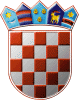     	  REPUBLIKA HRVATSKA          KOPRIVNIČKO-KRIŽEVAČKA                 ŽUPANIJA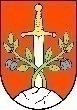     OPĆINA KALNIK      Općinsko vijećeKLASA: 024-02/23-01/02URBROJ: 2137-23-03-23-6Kalnik, 7. srpnja 2023.Z A P I S N I K sa nastavka 13. sjednice Općinskog vijeća Općine Kalnik održane 7. srpnja 2023. godine s početkom u 17,00 sati u službenim prostorijama  Općine Kalnik, Trg Stjepana Radića 5, Kalnik.Sjednicu otvora i vodi predsjednica Općinskog vijeća Općine Kalnik Olinka Gjigaš.Predsjednica Olinka Gjigaš konstatira da sjednici prisustvuje 7 od ukupno 9 članova Općinskog vijeća Općine Kalnik te da postoji kvorum, potrebna većina članova Općinskog vijeća radi donošenja pravovaljanih odluka.PRISUTNI članovi Općinskog vijeća: Olinka Gjigaš, Ivan Car, Mario Filipašić, Mateja Jež Rogelj, Kristina Črček, Ivan Biškup, Tihomir RadičekODSUTNI članovi Općinskog vijeća: Matija Kovačić (opravdao odsutnost), Saša Višak Ostali prisutni: Mladen Kešer – općinski načelnik Općine Kalnik, Jasmina Žibrin – pročelnica JUO Općine Kalnik.Predsjednica otvara točku Dnevnog redaTočka 20.Odluka o raspodjeli rezultata poslovanja Općine Kalnik za 2022. godinuPREDSJEDNICA: Prijedlog odluke dan je u materijalima te stoga otvaram raspravu. S obzirom da nema prijava za raspravu prijedlog daje na glasanje i konstatira da je sa 7 glasova ZA (jednoglasno) donijeta ODLUKAo raspodjeli rezultata poslovanja Općine Kalnik za 2022. godinuTočka 21.I. Izmjene i dopune Proračuna Općine Kalnik za 2023. godinuPREDSJEDNICA: Obrazloženje je dano u tijeku prvog djela sjednice te stoga otvaram raspravu. IVAN BIŠKUP kaže kako će podržati I. Izmjene i dopune Proračuna iz razloga što je općinski načelnik nedavno dobio izbore, nije mogao kreirati proračun pa si ima pravo posložiti rebalans. Nije zadovoljan što se rebalans nije radio ranije, prije prvog maja, jer je ta stavka već prekoračena i što se 40, 50 tisuća eura ulaže u manifestacije dok ima drugih potreba u jedinici lokalne samouprave koje su puno preče od koncerata naprimjer ulaganje u nogometno igralište, stipendije studentima, potpore poljoprivrednicima, gospodarstvenicima i drugo. OPĆINSKI NAČELNIK MLADEN KEŠER kaže da se slaže sa vijećnikom Ivanom Biškupom, ali trenutno se nije imao drugi alat za pokrivanje rashoda manifestacija osim prihoda jedinice lokalne samouprave, a ubuduće će se naći alat za pokrivanje svih manifestacija.PREDSJEDNICA OLINKA GJIGAŠ: Prvi maj je iza nas. Koliko je sredstava ostvareno od donacija, sponzorstava? Već je vjerojatno izrađen i završni račun manifestacije. OPĆINSKI NAČELNIK MLADEN KEŠER: Završni račun je izrađen. Ne znam sve podatke napamet. Predsjednici Olinki Gjigaš će se dostaviti troškovi i prihodi svih manifestacija. Manifestacije se mogu zatvoriti kroz neke druge oblike, a ne kroz proračun, ali sada nismo imali alat za to učiniti. PREDSJEDNICA: S obzirom da više nema prijava rasprava se zatvara i Prijedlog I. Izmjena i dopuna Proračuna Općine Kalnik za 2023. godinu dajem na glasanje.Konstatiram da su sa 7 glasova ZA (jednoglasno) donijete I. Izmjene i dopune Proračuna Općine Kalnik za 2023. godinuPREDSJEDNICA zaključuje nastavak 13. sjednice Općinskog vijeća Općine Kalnik u 17:17 sati.Cijeli tijek sjednice snimljen je tonskim zapisom koji se prilaže zapisniku.Sastavni dio zapisnika su doneseni tekstovi odluka i drugih akata.      ZAPISNIČAR:							  	PREDSJEDNICA:      Jasmina Žibrin					      	                               Olinka Gjigaš 